Making & Packaging Dog Treat LabProcedures:Divide into groups. Each group will be given a recipe and all the ingredients needed to make your dog treat.  Your group will need to make the treat then develop a package for your treat.  Your packaging will need to have:A product name  A manufacturer’s name  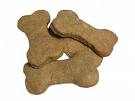 A phone number/address for the manufacturer.  (Use school info)23440 Cinco Ranch Blvd.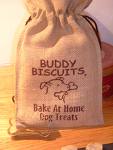 Cinco Ranch, TX 77433281-237-5213Ingredient Panel  Feeding guidelines Expiration date  Special features How to store your product  Price  Use your creative mind to decorate your package or come up with a catchy slogan.  Example treat	  		_____/15 pts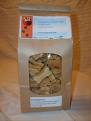 A product name       		_____/5 ptsA manufacturer’s name  		_____/5 pts			Manufacturer info.        		_____/5 pts		Ingredient Panel  			_____/5 ptsFeeding guidelines 		_____/5 ptsExpiration date  			_____/5 ptsSpecial features 			_____/5 ptsHow to store your product 	_____/5 ptsPrice  					_____/5 ptsSlogan				_____/10 ptsCreativity/Neatness		_____/15 ptsParticipation			_____/25 pts